Муниципальное бюджетное дошкольное образовательное учреждение«Детский сад с.Чесноковка»»Протокол № 1 общего родительского собранияДата собрания: 16 сентября 2021 годаТема собрания: «Начало учебного года – начало нового этапа в жизни детского сада, родителей и его воспитанников»Председатель: заведующийСекретарь: воспитатель  Присутствовало: 31 родителейОтсутствовало: 10 родителейЦель собрания: Расширение контакта между педагогами и родителями; моделирование перспектив взаимодействия на новый учебный год; повышение педагогической культуры родителей.ПОВЕСТКА СОБРАНИЯ:1. Утверждение повестки собрания2. Выборы председателя, секретаря. общего родительского собрания3. Итоги работы МБДОУ «Детский сад с.Чесноковка» за летний оздоровительный период 2021 года.4. Ознакомление родителей с целями и задачами образовательного учреждения на новый учебный год. Особенности образовательного процесса в связи с введение ФГОС ДО.5. Организация питания в детском саду.6. Выборы  Совет родителей, управляющий совет на 2021-2022 учебный год.7.Профилактика короновирусной инфекции. (медработник Бакеева Г.Г.)8. Безопасность детей на дорогах- забота взрослых. ( Воспитатель Муканаева Р.Р.)СЛУШАЛИ:1. По первому вопросу выступила заведующая, которая представила повестку дня родительского собрания.Выступила:  Муканаева Р.Ф. предложила принять повестку для родительского собрания в предложенном варианте.Заведующая вынесла предложение на голосование.ГОЛОСОВАЛИ: за – 31 человек, против – 0 человек.РЕШИЛИ: Принять повестку родительского собрания в предложенном варианте.2. По второму вопросу слушали заведующего Салихову В.Х., которая сообщила, что необходимо выбрать Председателя и секретаря Общего родительского собрания и предложила провести открытое голосование.Выступили: воспитатель Мустафина В.М., которая предложила избрать Председателем заведующую ДОУ, секретарём –  воспитателя Даутову Л.Р..ГОЛОСОВАЛИ: за – 31 человек, против – 0 человек, воздержались – 0 человек.РЕШИЛИ: избрать Председателем заведующего Салихову В.Х., секретарём –воспитателя Даутову Л.Р.3. По третьему вопросу слушали заведующего МБДОУ Салихову В.Х. рассказала об итогах работы за летний оздоровительный период. Летняя оздоровительная работа осуществлялась по плану.  В летний период функционировали 1 дежурная группа детей всех возрастов.  С 1 июля по 18 июля. С 16 августа по 31 августа. Содержание педагогического процесса осуществлялась в совместной деятельности взрослого и детей, самостоятельной деятельности детей, а также при проведении режимных моментов. Основной формой работы с детьми была игра. На следующий учебный год необходимо построить программу мероприятий  ЛОП на комплексно-тематическом принципе в рамках интеграции образовательных областей. В отчетный период деятельность педагогического коллектива была направлена на решение следующих задач: Охрана и укрепление психофизического здоровья детей. Укрепление здоровья детей с использованием здоровьесберегающих технологий, обеспечение эмоционального психофизического благополучия дошкольников, осуществление системы закаливания. Организация оптимального режима в течение дня. Совершенствование основных движений детей: формирование двигательных умений и навыков, развитие физических качеств. Предупреждение детского дорожно-транспортного травматизма и других опасных ситуаций через разнообразные формы организации детской деятельности. Развитие познавательного интереса детей к окружающему: формирование эмоционально-положительного отношения к окружающему миру, воспитание любви к природе путем систематического и целенаправленного общения дошкольников с окружающей средой. Создание условий для игровой деятельности детей в группе и на прогулочных площадках. С целью эффективности работы ДОУ совместно с родителями воспитанников в летний период, произведено благоустройство территории ДОУ. В связи с карантинными мероприятиями для повышения уровня информированности родителей проводились индивидуальные консультации и беседы по всем возникающим у родителей вопросам дистанционно или же лично с соблюдением всех санитарно-гигиенических норм.. На территории детского сада воспитателями были созданы экологические точки  «Метеостанция», «Сухой ручей».Особое внимание уделялось питанию и питьевому режиму воспитанников в летний период. Питание носило сбалансированный характер, с учетом соблюдения норм потребления продуктов и калорийности. В достаточном количестве в меню включались мясо, рыба, молочные продукты. Питание организовывалось в пределах нормы. Регулярно отслеживалась гигиена приема пищи в группе, эстетика организации питания. Для достижения оздоровительного эффекта в летний период режим дня предусматривал максимальное пребывание детей на свежем воздухе с учетом равномерного распределения двигательной активности в первую и вторую половину дня, а так же температурного режима. Одним из компонентов рационально построенного режима дня являлись прогулки на открытом воздухе, которые повышают двигательную активность детей за счет включения беговых упражнений, использования подвижных игр различной активности, элементов спортивных игр, пешеходных прогулок и экскурсий. В течение лета администрацией ДОУ осуществлялся  контроль по выполнению требований СанПиН, по организации физкультурно-оздоровительной работы (утренний прием, утренняя гимнастика, закаливание, проведение физкультурных занятий, праздников, развлечений). 1 июня проводился конкурс рисунков на асфальте: «Лето – это маленькая жизнь»..2 июня Игра – аттракцион «Подари улыбку другу»5 июня Литературный вечер «У Лукоморья дуб зелёный…», посвящённый Дню А.С.Пушкина в России8 июня Исследовательская деятельность «Почему так названа улица».15 июня Исследование «Рассматриваем через микроскоп и сравниваем».16 июня Рисование «Лёгкие, воздушные, ветерку послушные». (Воздушные шары)17 июня Экологическая тревога: «Нефть в море».18 июня «Танцующая фольга», «Магниты действуют на расстоянии», «Магнит имеет два полюса», «Магнитное поле Земли».Августа День бумаги и фантика, Экспериментирование «Свойства бумаги», «Такая разная бумага»Педагоги ДОУ проводили спортивные мероприятия:  «Весёлые старты», «Путешествие по тропе здоровья».     В рамках работы с родителями были запланированы и проведены следующие мероприятия: подготовлена и помещена в родительские уголки наглядная агитация на темы: «Профилактика солнечного теплового удара», «Профилактики желудочно-кишечных заболеваний в летний период». Исходя из выше изложенного, можно считать, что летняя оздоровительная кампания в ДОУ прошла достаточно успешно, не было допущено травматизма. Все запланированные мероприятия реализованы. Выступили: воспитатель Муканаева Р.Р., предложила признать работу летней оздоровительной кампании 2021года в МБДОУ «Детский сад с.Чесноковка» удовлетворительной.ГОЛОСОВАЛИ: за – 31 человек, против – 0 человек, воздержались – 0 человек.РЕШИЛИ: признать работу летней оздоровительной кампании 2021 года МБДОУ удовлетворительной.4. По четвёртому вопросу слушали заведующего, которая познакомила родителей с основными направлениями работы детского сада в 2021-2022 учебном году, рассказала об особенностях образовательного процесса , задачами воспитания и обучения на новый учебный год. Венера Хурматовна представила родителям план работы на новый учебный год, распорядок дня, расписание НОД. Цель: Создание образовательного пространства, направленного на повышение качества дошкольного образования для формирования общей культуры личности детей, развитие их социальных, нравственных, эстетических, интеллектуальных, физических качеств, инициативности и самостоятельности, в соответствие с требованиями современной образовательной политики, социальными запросами и потребностями личности ребенка, с учетом социального заказа родителей.Задачи :«Систематизировать работу, направленную на обеспечение физического и психического здоровья личности дошкольника, его потребности в двигательной активности, формирование привычки к здоровому образу жизни».Формирование  элементарных математических представлений дошкольников, в процессе разных видов деятельности, через  использование игровых технологий. Разработать систему работы педагогов по экономическому развитию детей и   компетентности родителей по данной проблеме.Совершенствовать деятельность дошкольной организации по нравственно-патриотическому воспитанию детей дошкольного возраста.    В настоящее время в МБДОУ «Детский сад с.Чесноковка» функционируют 3  группы общеразвивающей направленности. Воспитательно-образовательный процесс строится на основе ООП , разработанной ДОУ в соответствии с ФГОС дошкольного образования. РЕШИЛИ: Принять к сведению выступление заведующего о создании необходимых условий для повышения качества образовательного процесса и активнее принимать участие в жизни детского сада.5. По пятому вопросу слушали заведующего ДОУ об организации питания в МБДОУ «Детский сад с.Чесноковка». Венера Хурматовна ознакомила родителей, на каких принципах строится организация питания в ДОУ.     В условиях детского сада питание организовано в соответствии с санитарно-эпидемиологическими требованиями к устройству, содержанию и организации режима работы в дошкольных организациях. При составлении меню учитывается возрастные особенности детей, нормы физиологических потребностей в энергии и пищевых веществах. Меню составляется на основе утверждённых технологических карт. В ДОУ организовано 4-х разовое (2 завтрак – дополнительный) на основе примерного 10-ти дневного меню. Это даёт возможность правильно распределять продукты в течение недели, обеспечивать разнообразие блюд, наиболее рационально расходовать финансы и, что особенно важно, своевременно заказывать необходимые продукты. Меню предусматривает чередование блюд, особенно основных, чтобы они не повторялись на протяжении 10-ти дней. Расход продуктов на каждое блюдо определяется по картотеке или рецептурам, представленных в руководствах по питанию. В течение дня питание ребёнка должно быть разнообразным, повторение одних и тех же блюд не допускается.    Медсестра ежедневно осуществляет контроль за качеством доставляемых продуктов, организацией их правильного хранения, соблюдением сроков реализации; контролирует качество приготовления пищи, соответствие её физиологическим нормам; присутствует при закладке продуктов (не реже 1 раза в месяц обязательно).РЕШИЛИ: Проводить ежеквартально экспресс опрос родителей для координации взаимодействия ДОУ и семьи по вопросам условий и качества организации питания детей. Результаты освещать на групповых родительских собраниях.6. По шестому вопросу выступила Деревенскова А.Р., член родительского комитета, которая вынесла на голосование список кандидатов в состав Управляющего совета ДОУ на 2021-2022 учебный год по 1 человеку от группы, предварительно согласовав с родителями групп. Количество 3 человека, и все предложенные кандидатуры были приняты единогласно.РЕШИЛИ: Считать выбранными в состав Управляющего совета ДОУ на 2021-2022 учебный год следующих родителей:  младшая группа Муканаева Р.Ф., средняя группа – Магадеева Э.Ф. , старшая группа – Ахмерова Р.Х. Голосовали единогласно.Выступила :  родитель Мустафина С.М. которая вынесла на голосование список кандидатов в состав Совета родителей на 2021-2022 учебный год, предварительно согласовав с родителями групп. Количество 3 человека, и все предложенные кандидатуры были приняты единогласно.РЕШИЛИ: Считать выбранными в состав Совета родителей на 2021-2022 учебный год следующих родителей:  младшая группа Габайдулина Н.В., средняя группа – Бакирова Г.А., старшая группа- Абсалямова И.М.Голосовали единогласно.7. По седьмому вопросу «Профилактика короновирусной инфекции» выступила медработник Бакеева Г.Г.  Главное, что волнует сейчас мам и пап – это коронавирус. Коронавирус, совсем как простудное заболевание, передается тогда, когда заболевший человек чихает или кашляет. Также опасный вирус может распространиться в том случае, если заболевший потрогал какую-то загрязненную поверхность, например, дверную ручку, а после этого за нее схватился здоровый человек, который затем решил потереть глаза или почесать нос. Следует отметить, что некоторые люди, не подозревая того, могут быть переносчиками вируса, не болея при этом.Главное, что нужно сделать родителям – придерживайтесь здорового образа жизни (полноценный сон, здоровая пища, богатая белками, витаминами и минеральными веществами, физическая активность, здоровый режим дня).Не рекомендуется родителям с детьми покидать свой населенный пункт, выезжать в город, в другие страны ближнего и дальнего зарубежья. Для максимального снижения риска инфицирования детей лучше оставаться с ними дома.По возможности следует избегать посещения с детьми любых общественных мест: учреждений, мест общественного питания, торговли, образовательных и развлекательных центров, а также других мест общественного пользованияРЕШИЛИ: Принять к сведению выступление медработника и продолжить работу по  профилактики коронавирусной инфекции.8. По восьмому вопросу Безопасность детей на дорогах- забота взрослых, выступила  воспитатель Муканаева Р.Р. и показала презентацию «Дорожная азбука»     Проблема детского дорожно – транспортного травматизма с каждым годом становиться всё более значимой и актуальной. Несмотря на все усилия педагогов и родителей, число ДТП с участием детей дошкольного возраста, к глубокому сожалению, растёт.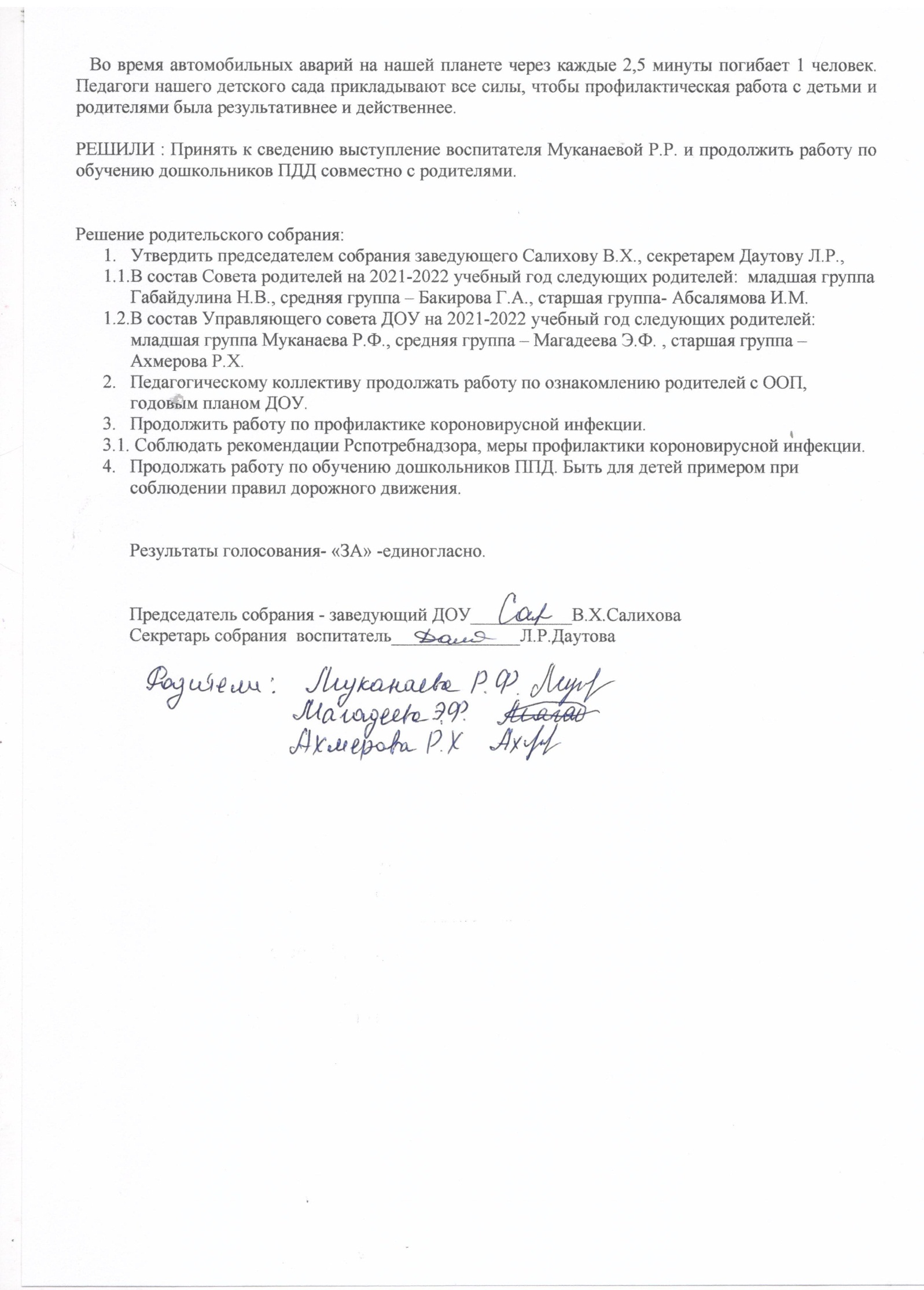 